MANUAL DE GESTIÓNDE LA CALIDADISO/IEC 17025:2017<<INSERTAR NOMBRE DE SU LABORATORIO>><<INSERTAR SIGLAS DE SU LABORATORIO>>DOCUMENTO CONTROLADOAutor de documento original: LOGC750219 Cliente: M11502N32MGC Manual de Gestión de la CalidadCopia Controlada No. : <<Insertar número de copia u original>>Control de CambiosÍNDICE<<Comentario→ Una vez concluido el documento, insertar el número de página de cada capítulo y sub-capítulo. Estas instrucciones aplican para todos los documentos de la Guía M-17025>>1. OBJETIVO Y ALCANCE.1.1 Objetivo.El objetivo general del presente manual de gestión de calidad es describir la estructura documental que sigue el Laboratorio <<Insertar nombre de su Laboratorio>> para dar cumplimiento a los requisitos técnicos y de gestión de la norma de referencia ISO/IEC 17025:2017 [1] con el fin de demostrar que éste opera consistentemente bajo un sistema de calidad, que es técnicamente competente, que es imparcial, que opera coherentemente y que es capaz de generar resultados técnicamente válidos.1.2 Alcance.a) Aplica para todo el personal del Laboratorio, técnico y de gestión (administrativo). b) Aplica para los servicios: <<listar de manera general los servicios que abarca su manual de calidad, ej. calibración de micrómetros digitales, ensayos en agua potable y residual, muestreo de alimentos, etc. O también referir a otro documento como la lista maestra>>.c) Aplica para <<Insertar los lugares donde aplica el documento, ej. el Laboratorio y/o en instalaciones del cliente y/u otras instalaciones en sitio>>.2. DEFINICIONES Y NOTACIONES.2.1 Definiciones.<<Comentario→ seleccionar, eliminar o adicionar la(s) definición(es) que aplique(n) a su Laboratorio, de las siguientes. El número entre corchetes indica la referencia bibliográfica desde donde se obtuvo dicha definición (ver sección 3)>>Comparación inter-laboratorio [1].Organización, realización y evaluación de mediciones o ensayos sobre el mismo ítem o ítems similares por dos o más laboratorios de acuerdo con condiciones predeterminadas.Comparación intra-laboratorio [1].Organización, realización y evaluación de mediciones o ensayos sobre el mismo ítem o ítems similares, dentro del mismo laboratorio, de acuerdo con condiciones predeterminadas.Confirmación metrológica [3]. Conjunto de operaciones necesarias para asegurar que el equipo de medición cumple con los requisitos para su uso previsto. […]3. REFERENCIAS.[1] ISO/IEC 17025:2017 Requisitos generales para la competencia de los laboratorios de ensayo y calibración.[2] ISO 9000:2015 Sistemas de gestión de la calidad-- Fundamentos y vocabulario.[…]4. REQUISITOS GENERALES.4.1 Imparcialidad.4.1.4 Identificación de riesgos a la imparcialidad.El Laboratorio identifica continuamente los riesgos a su imparcialidad en sus actividades, sus relaciones o relaciones de su personal, utilizando el formato electrónico <<Insertar identificación y nombre del formato ej. SOFT-001 “Formato para gestión de riesgos”>>. Esta actividad se realiza al menos una vez cada <<Insertar periodo, ej. 12 meses, o antes de ser necesario>>. La conduce <<Insertar el nombre del puesto, ej. Gerente de Calidad>> y se utiliza la técnica <<Insertar técnica a utilizar, ej. Lluvia de ideas, FODA, etc.>>.[…]5. REQUISITOS ESTRUCTURALES.5.1 Legalidad del Laboratorio.<<Insertar nombre de su Laboratorio u organización a la que pertenece su Laboratorio (si ésta adquirirá la responsabilidad legal del Laboratorio)>> es una empresa legalmente constituida conforme las leyes nacionales según consta en los archivos de registro <<Insertar identificación de registro, acta constitutiva o similar>>, mantenidos en <<Insertar datos de notaría pública u órgano jurídico de registro>>, con fecha de <<Insertar fecha de registro>>, en <<Insertar lugar de registro>>. <<Comentario→ si su Laboratorio depende legalmente de una organización mayor, hacer dicha aclaración>>Los datos legales que identifican al Laboratorio son:Razón social: <<Insertar nombre oficial de su Laboratorio u organización a la que pertenece su Laboratorio>>.Nombre comercial: <<Insertar nombre comercial de su Laboratorio u organización a la que pertenece su Laboratorio, si aplica>>.Registro fiscal: <<Insertar registro de contribuyentes (fiscal) de su Laboratorio u organización a la que pertenece su Laboratorio>>.Domicilio fiscal: <<Insertar domicilio fiscal de su Laboratorio u organización a la que pertenece su Laboratorio>>.Giro de operaciones: <<Insertar giro de operaciones de su Laboratorio y/u organización a la que pertenece, ej. servicios de calibración y/o ensayo, veta de equipo, etc.>>.Domicilio de operaciones del Laboratorio: <<Insertar domicilio fijo de operaciones del Laboratorio (si es diferente de la fiscal)>>.Teléfonos de contacto del Laboratorio: <<Insertar número(s) de teléfono(s) de contacto de su Laboratorio>>.Correo-e de contacto del Laboratorio: <<Insertar correo(s) electrónico(s) de contacto de su Laboratorio>>.Página web del Laboratorio: <<Insertar la liga a la página web de su Laboratorio (si cuenta con ésta)>>.<<Insertar nombre de su Laboratorio>>, de aquí en adelante referido como “Laboratorio”, es representado legalmente por <<Insertar nombre del representante legal de su Laboratorio>>, con registro profesional <<Insertar número de cédula o registro profesional del representante legal (si aplica)>>.Los siguientes documentos demuestran la responsabilidad legal del Laboratorio:<<Comentario→ Seleccionar los que le apliquen, de ser posible todos>>[…]6. REQUISITOS DE LOS RECURSOS.6.2.2 Requisitos de competencia.El Laboratorio cuenta con perfiles de puestos de trabajo del personal directivo, técnico y de apoyo clave involucrado en los servicios ofrecidos. Estos perfiles se definen y mantienen actualizados, conforme se define en el procedimiento <<Insertar identificación y nombre del procedimiento ej. PROC-001 “Procedimiento para gestión de personal”>>.[…]7. REQUISITOS DEL PROCESO.7.2.2 Validación de los métodos.7.2.2.1 Validación.Para métodos: a) no normalizados, b) desarrollados por el Laboratorio, c) modificados o d) normalizados usados fuera de su alcance; el Laboratorio realiza su validación de acuerdo al siguiente procedimiento:<<Comentario→ Seleccionar los procedimientos que les aplique, dependiendo la actividad del Laboratorio. Eliminar de esta lista y de la carpeta Guía M-17025 los que no utilice. En su lista maestra de documentos, coloque “Sin asignar” a los números de procedimiento que no utilice por el momento.>> <<Insertar identificación y nombre del procedimiento ej. PROC-013 “Procedimiento para validación de métodos de calibración”>> <<Comentario→ Ej. Calibración de calibradores vernier, manómetros, termómetros, balanzas, etc.>> <<Insertar identificación y nombre del procedimiento ej. PROC-014 “Procedimiento para validación de métodos de ensayo físico”>> <<Comentario→ Ej. Ensayo de resistencia a la tracción o compresión, dureza, elongación, etc.>> <<Insertar identificación y nombre del procedimiento ej. PROC-015 “Procedimiento para validación de métodos de ensayo analítico”>> <<Comentario→ Ej. Concentración de plomo en agua residual, contenido de x sustancia, composición química, etc.>> […]8. REQUISITOS DEL SISTEMA DE GESTIÓN.8.4.1 Legibilidad.Cuando ocurren errores en los registros impresos, éstos son tachados sin que sean ilegibles, no se borran o eliminan, y el nuevo valor es escrito al margen (para registros en papel) y es rubricado por la persona que hace la modificación. Ejemplo: […]Documento MuestraAdquiera los formatos guía para Manual de Calidad, Procedimientos, Registros, Hojas de cálculo y Asesoría en www.metrycal.comNombreNombrePuesto o funciónFirmaFechaElaboró:Revisó:Aprobó:Localización del documento: Localización del documento: EstadoFecha de inicio de vigenciaRevisiónDescripción del cambio realizadoRealizóRevisóAprobóVigenteAAAA-MM-DD0Ninguno (versión original).AAABBBCCCSecciónPágina1. OBJETIVO Y ALCANCE.    1.1 Objetivo.    1.2 Alcance.2. DEFINICIONES Y NOTACIONES.    2.1 Definiciones.    2.2 Notaciones.3. REFERENCIAS.4. REQUISITOS GENERALES.4.1 Imparcialidad.4.1.1 Realización de actividades con imparcialidad.4.1.2 Compromiso de la alta dirección con la imparcialidad.4.1.3 Presiones que compromenten la imparcialidad.4.1.4 Identificación de riesgos a la imparcialidad.4.1.5 Eliminación de riesgos a la imparcialidad.4.2 Confidencialidad.4.2.1 Confidencialidad de la información de sus clientes.4.2.2 Divulgación de información confidencial.4.2.3 Información confidencial proveniente de fuentes externas.4.2.4 Responsabilidad del personal con la información confidencial.5. REQUISITOS ESTRUCTURALES.5.1 Legalidad del Laboratorio.5.2 Responsable del Laboratorio.5.3 Alcance de actividades.5.4 Responsabilidad de cumplimiento con la norma, cliente y autoridades.5.5 Estructura organizacional del Laboratorio.5.6 Responsable del sistema de gestión.5.7 Responsabilidad de la alta dirección.6. REQUISITOS DE LOS RECURSOS.6.1 Generalidades.6.2 Personal.6.2.1 Generalidades.6.2.2 Requisitos de competencia.6.2.3 Evidencia de competencia.6.2.4 Comunicación de responsabilidades al personal.6.2.5 Procedimiento para gestión de personal.6.2.6 Autorizaciones de personal.6.3 Instalaciones y condiciones ambientales.6.3.1 Adecuación.6.3.2 Documentación de requisitos.6.3.3 Control, registro y seguimiento de condiciones ambientales.6.3.4 Control de instalaciones.6.3.5 Actividades fuera del Laboratorio.6.4 Equipamiento.6.4.1 Acceso a equipamiento.6.4.2 Equipo fuera de su control permanente.6.4.3 Procedimiento para gestión de equipamiento.6.4.4 Cumplimiento de requisitos del equipamiento.6.4.5 Exactitud del equipo de medición.6.4.6 Calibración del equipo de medición.6.4.7 Programa de calibración del equipo de medición.6.4.8 Identificación del equipo de medición.6.4.9 Equipo de medición dudoso.6.4.10 Verificaciones intermedias de equipo de medición.6.4.11 Actualización de valores de referencia y factores de corrección.6.4.12 Prevención de ajustes no deseados a equipamiento.6.4.13 Registro del equipamiento.6.5 Trazabilidad Metrológica.6.5.1 Carta de trazabilidad.6.5.2 Trazabilidad metrológica al sistema internacional.6.5.3 Casos de excepción de trazabilidad metrológica.6.6 Productos y servicios externos.6.6.1 Lista de productos y servicios externos.6.6.2 Adquisición de productos y servicios externos.6.6.3 Comunicación de requisitos a proveedores.7. REQUISITOS DEL PROCESO.7.1 Revisión de solicitudes, ofertas y contratos.7.1.1 Procedimiento para la revisión de solicitudes, ofertas y contratos.7.1.2 Métodos inapropiados.7.1.3 Evaluación de conformidad.7.1.4 Desviaciones al contrato.7.1.5 Notificación al cliente.7.1.6 Modificaciones al contrato una vez iniciado el servicio.7.1.7 Cooperación con el cliente.7.1.8 Registros de revisiones.7.2 Selección, verificación y validación de métodos.7.2.1 Selección y verificación de métodos.         7.2.1.1 Métodos apropiados.         7.2.1.2 Documentos actualizados.         7.2.1.3 Métodos recientes.         7.2.1.4 Método sugerido al cliente.         7.2.1.5 Verificación de métodos.         7.2.1.6 Métodos desarrollados.         7.2.1.7 Desviaciones al método.7.2.2 Validación de los métodos.         7.2.2.1 Validación.         7.2.2.2 Cambios a métodos validados.         7.2.2.3 Características de desempeño.         7.2.2.4 Registros de la validación.7.3 Muestreo.7.3.1 Plan y método de muestreo.7.3.2 Método de muestreo.7.3.3 Registros de muestreo.7.4 Gestión de los ítems de ensayo o calibración.7.4.1 Procedimiento para gestión de ítems.7.4.2 Identificación de los ítems.7.4.3 Desviación de los ítems.7.4.4 Condiciones especiales para los ítems.7.5 Registros técnicos.7.5.1 Contenido.7.5.2 Correcciones a registros.7.6 Evaluación de la incertidumbre de medición.7.6.1 Identificación de contribuciones.7.6.2 Laboratorios de calibración.7.6.3 Laboratorios de ensayo.7.7 Aseguramiento de la validez de resultados.7.7.1 Procedimiento para seguimiento de la validez de los resultados.7.7.2 Comparaciones inter-laboratorio.7.7.3 Análisis de datos de seguimiento.7.8 Informe de resultados.7.8.1 Generalidades.7.8.1.1 Revisión y autorización de resultados.7.8.1.2 Objetividad del informe de resultados.7.8.1.3 Informe simplificado.7.8.2 Requisitos para informes de resultados de ensayo, calibración y muestreo.7.8.2.1 Información a contener.7.8.2.2 Responsabilidad de la información del informe de resultados.7.8.3 Requisitos específicos para informes de ensayo.7.8.3.1 Requisitos adicionales.7.8.3.2 Muestreo por el Laboratorio.7.8.4 Requisitos específicos para certificados de calibración.7.8.4.1 Requisitos adicionales.7.8.4.2 Muestreo por el Laboratorio.7.8.4.3 Intervalo de calibración.7.8.5 Requisitos específicos para muestreo.7.8.5.1 Requisitos adicionales.7.8.6 Declaraciones de conformidad.7.8.6.1 Regla de decisión.7.8.6.2 Información sobre declaración de conformidad.7.8.7 Opiniones e interpretaciones.7.8.7.1 Autorizaciones.7.8.7.2 Informe.7.8.7.3 Registro.7.8.8 Corrección de informes de resultados.7.8.8.1 Identificación.7.8.8.2 Modificaciones.7.8.8.3 Sustituciones.7.9 Quejas.7.9.1 Proceso de atención a quejas.7.9.2 Acceso a manifestación de quejas.7.9.3 Tratamiento de la queja.7.9.4 Recopilación y verificación de información.7.9.5 Acuse de queja al cliente.7.9.6 Comunicación con el cliente.7.9.7 Cierre de la queja.7.10 Trabajo no conforme.7.10.1 Procedimiento para atención de trabajo no conforme.7.10.2 Registros para atención de trabajo no conforme.7.10.3 Acciones posteriores al trabajo no conforme.7.11 Gestión de información y datos.7.11.1 Acceso.7.11.2 Validación de sistemas de gestión de información.7.11.3 Integridad de sistemas de gestión de información.7.11.4 Sistemas de gestión externos.7.11.5 Disponibilidad de información.7.11.6 Comprobaciones a cálculos y transferencias.8. REQUISITOS DEL SISTEMA DE GESTIÓN.8.1 Opciones.8.1.1 Generalidades.8.1.2 Opción A.8.1.3 Opción B.8.2 Documentación del sistema de gestión.8.2.1 Políticas y objetivos.8.2.2 Contenido de políticas y objetivos.8.2.3 Compromiso de la dirección.8.2.4 Vinculación del sistema de gestión.8.2.5 Acceso a documentación.8.3 Control de documentos.8.3.1 Control.8.3.2 Emisión y actualización de documentos.8.4 Control de registros.8.4.1 Legibilidad.8.4.2 Control.8.5 Riesgos y oportunidades.8.5.1 Identificación.8.5.2 Planificación.8.5.3 Impacto.8.6 Mejora.8.6.1 Acciones de mejora.8.6.2 Retroalimentación de clientes.8.7 Acciones correctivas.8.7.1 Implementación de acciones.8.7.2 Impacto de acciones.8.7.3 Registros de acciones.8.8 Auditorías internas.8.8.1 Generalidades.8.8.2 Programa de la auditoría.8.9 Revisiones por la dirección.8.9.1 Generalidades.8.9.2 Entradas de la revisión.8.9.3 Salidas de la revisión.9. ANEXOS.9.1 Procedimientos del sistema de gestión de la calidad (ver carpeta PROC)---9.2 Registros del sistema de gestión de la calidad (ver carpeta REG)---No.DescripciónDocumentoLocalización1Alta legalActa constitutiva o alta fiscalCarpeta REG2ContablePago de impuestosDepartamento Contable3EquipoFacturas de compraCarpeta REG4SoftwareLicencias de usoCarpeta REG5OperaciónLicencia de funcionamientoDepartamento Legal6NóminaContratos del personalDepartamento RRHH7Seguridad socialAlta y pagosDepartamento Contable8………Valor erróneo---5.189 mmRúbrica 15-01-08Valor correcto---5.198 mmRúbrica 15-01-08Guía para Implantar un Sistema de Gestión ISO/IEC17025Guía para Implantar un Sistema de Gestión ISO/IEC17025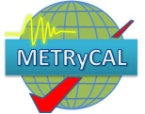 Metrología y CalidadMETRyCALwww.metrycal.com¡Acreditación Segura!